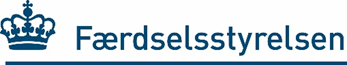 DATA CERTIFICATEfor moped (31-45 km/h) with electrical engineMake:      	Type designation:      	Model:      	Variant:      Vehicle Identification No.:	     	No. of seats:  	Date of first registration*:       or new 			  Two-wheeled mopedActual mass (EU)**:	   	kg	  Three-wheeled mopedTechnically permissible max. mass:	    	kg	Technically permissible mass, front axle:	    	kg (only for goods moped)Technically permissible mass, rear axle:	    	kg (only for goods moped)Maximum net power:	   	kWMaximum speed:	  	km/hSound level, drive-by:	  	dB(A) (according to UNECE R63-02)It is declared, that the moped fulfils UNECE Regulation 10-02 concerning radio interference and EMC.It is declared, that the engine power is restricted in a way, so that the vehicle max. speed is difficult to increase. The moped fulfils the techn. rules in Dir. 97/24/EC, chapter 7, or in UNECE Recommandation R.E.3, para. 8.24.If the moped has three wheels, it is hereby declared that the moped has a single control for the the service braking system.If the moped has three wheels and a bodywork, it is hereby declared that the seatbelt anchorages fulfil the technical reguirements in Directive 97/24/EC, Chapter 11, or Regulation 3/2014/EC, Annex XII.The informations are confirmed:(Moped manufacturer, the manufacturers representative, a technical service or an approved testing laboratory)All data must apply to the vehicle, as it was, when it left the basic manufacturer. If the date for 1. registration is unknown, only the known year of production year must be entered.This Data Certificate may be utilised for new and used mopeds.* Year of manufacture, if time of first registration is not known. The moped shall be considered as registrated first time the 1. of January that year** Actual mass is the mass of the moped ready for driving with batteries but without driver_______________________________________________________________________________(date)(company/stamp incl. adress)(name and signature)